
AMRAP      - TIME CAP 24 MINUTES

BUY-IN 30 BURPEES
16-14-12-10
DUMBELL CLEAN
SIT-UP
DUMBELL THRUSTER
PUSH-UPS



-STUUR JE RESUTLAAT DOOR NAAR PT-HAARLEM@HOTMAIL.COM (MAAK EEN FOTO VAN JE SCORE EN GEWICHT). 
-BEKIJK EERST DE VIDEO VOORDAT JE BEGINT AAN DE FIT-GAME EN DOE TEN ALLE TIJDEN EEN WARMING-UP VOOR DAT JE BEGINT MET DE FIT-GAME.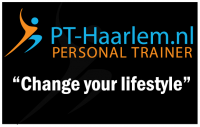 FIT-GAME6